Publicado en  el 27/10/2016 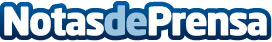 Ideas para organizar el armario (con mucho estilo)Datos de contacto:Nota de prensa publicada en: https://www.notasdeprensa.es/ideas-para-organizar-el-armario-con-mucho_1 Categorias: Bricolaje Interiorismo Moda http://www.notasdeprensa.es